Publicado en Madrid el 21/02/2017 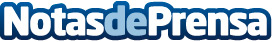 Jorge Villa, el maestro coctelero de Klimt, presenta sus nuevas creacionesSituado en el corazón financiero de Madrid, Klimt es un lounge sofisticado y exclusivo, que desde hace años se ha convertido en lugar de referencia para disfrutar de la mejor coctelería, gracias al buen hacer de Jorge Villa, un joven alquimista con tupida barba hipster, que ahora presenta su nueva carta de cócteles con 'mucha clase'Datos de contacto:Eva PalaciosComunicalia911704944Nota de prensa publicada en: https://www.notasdeprensa.es/jorge-villa-el-maestro-coctelero-de-klimt Categorias: Gastronomía Madrid Entretenimiento Turismo http://www.notasdeprensa.es